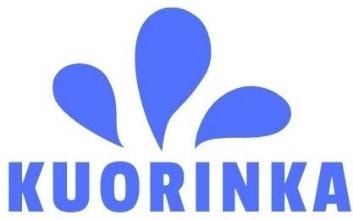 Kuoringan järviyhdistys ryToimintakertomus 2021YleistäKuoringan järviyhdistys perustettiin Liperissä 30.9.2020. Sääntöjen mukaan sen tarkoituksena on edistää vesien- ja ympäristönsuojelua sekä -hoitoa ja kunnostusta Kuoringalla. Tarkoituksensa toteuttamiseksi yhdistys  harjoittaa tiedotus-, tutkimus—ja valistustoimintaa, järjestää kokouksia, kursseja, seminaareja ja talkoita, toimii tarvittaessa Kuorinka-järven edun valvomiseksi viranomaisten kanssa ja tuomioistuimissa, suunnittelee, toteuttaa ja hallinnoi Kuorinka-järven kunnostustoimia, ylläpitää toimintansa edellyttämää yhteyttä viranomaisiin, toimii tarvittaessa yhteistyössä muiden vesien- ja ympäristönsuojelutyötä sekä -hoitoa ja kunnostusta tekevien järjestöjen kanssa sekä harjoittaa muuta vastaavaa Kuorinka-järven hyväksi tapahtuvaa toimintaa.Toimintasuunnitelma vuosille 2021–2022 ja sen toteutuminen vuonna 2021Kunnostusten suunnittelu ja toteuttaminen Kuorinkaan laskevista puroista on aiemmin tehty Pohjois-Karjalan ELY-keskuksen toimesta kunnostussuunnitelmat Taninpurolle ja Tatjananpurolle. Taninpuron yläosan sivu-uoman pistekuormituksen poistosta teetettiin tarkempi kunnostussuunnitelma, ja kunnostus toteutettiin syksyllä 2021. Sen osana poistettiin alueella rehottava jättipalsamiesiintymä. Taninpuron alaosalle laadittiin uusi kunnostussuunnitelma. Siihen sisältyy puroeroosioiden korjaus ja kunnostus sekä uusi kosteikko puron alajuoksulla. Kosteikko toteutettaisiin osana maatalouden ei- tuotannollisten investointeja Uutena suunnitelmana laadittiin Kokinpuron kunnostussuunnitelma.  Tehtiin kutakin kunnostuskohdetta koskevia maastokäyntejä.Kunnostushankkeiden varrella olevien kiinteistöjen maanomistajien kuulemiset aloitettiin.Tiheäksi kasvaneen järviruo’on niittotalkoot pidettiin 27.–28.7. Niissä oli sekä niittokone että 20 talkoolaista. Talkootunteja kertyi 174. Niitetyt ruovikot olivat Kuoringan levikkeeltä itään ja Häyrynlahdella. Peltoviljelyä koskevan valumavesien biofiltterisuodatushanke aloitettiin, mukana mm. Karelia-amk, LUKE ja Itä-Suomen yliopisto. Suodattimet asennettiin joulukuussa.Viestintä Sekä yhdistyksen verkkosivut että facebook-ryhmä avattiin alkuvuonna. Ne toteutettiin omana työnä eli talkoovoimin. Verkkosivulle koottiin aineistoa Kuoringasta ja linkkejä syventäviin aineistoihin kuten raporttiin ”Kuoringan Natura2000-alueen vesien ja vesiluonnon hoitosuunnitelma”.  Sovelluksen avulla hoidetaan myös jäsenrekisteri ja jäsenkirjeet.  Facebook-ryhmään liittyi nopeasti jäseniä, ja päivityksiä oli usein niin ryhmän jäsenten kuin ylläpitäjien toimesta.  Kuva-aineistoa päivitettiin ahkerasti. Vuoden lopussa ryhmässä oli noin 200 henkilöä.Järviyhdistyksestä tehtiin jaettava esite.Lähetettiin kirje noin 200:lle rantakiinteistön omistajalle, missä kerrottiin yhdistyksestä. YhteistyöYhteistyö erityisesti Pohjois-Karjalan ELY-keskuksen ja KAIPO-verkon eli Kainuun ja Pohjois-Karjalan vesistökunnostusverkon kanssa oli vilkasta.  Toteutettiin opintokäynti Suur-Onkamon vesiensuojelurakenteisiin kolmella kohteella Pro Onkamojärvet ry:n kanssa. Kuoringan yhdistyksellä on yhteistyökumppanuus Liperin kunnan kanssa, ja kunta onkin mukana mm. kuntarahoituksen myöntäjänä kunnostushankkeelle. Kuoringan osakaskunta oli niin ikään tärkeä yhteistyökumppani. Seminaarin tai yleisötapahtuman järjestäminen Kuoringan vesien- ja ympäristönsuojelun aiheistaJärjestettiin Kuorinka-ilta webinaarina 24.3. aiheena ”Mitä kuuluu Kuoringalle?”. Alustajat olivat Pohjois-Karjalan ELY-keskuksesta ja aiheet olivat Kuoringan ekologinen tila, Natura 2000-toimenpidesuositukset ja siihen mennessä toteutetut toimet Kuoringan suojelemiseksi. Järviluonnon tilan edistäminen ranta-asukkaiden, kiinteistönomistajien ja muiden järven ystävien kanssaYleisötapahtumia tai ranta-asukkaiden tapaamisia ei järjestetty koronatilanteen takia, ja myös Liperin kunnan kesätapahtuma, johon olisi osallistuttu, peruuntui.  Talvelle oli suunniteltu yleisötapahtuma Kuoringan jäällä, mutta vaikeat jää- ja lumiolot estivät sen järjestämisen. Tietoa jaettiin fb-sivujen ja verkkosivujen avulla. Myös jäsenhankinta esimerkiksi kesätapahtumien yhteydessä kärsi koronan vaikutuksista.Rahoituksen hankintaKunnostustoimien lisäämiseksi pyrittiin hankkimaan rahoitusta. Siinä onnistuttiin seuraavasti:Pohjois-Karjalan ELY-keskus myönsi Kuoringan järviyhdistykselle valtionavustusta 37 100 € Kuoringan kunnostushankkeellemme.Liperin kunta myönsi 6000 € kuntarahoitusosuutena hankkeellemme, josta 2000 € saatiin toimintakertomusvuonna.Liperin kunnan maaseutuosasto myönsi 1000 euroa ja Kuoringan osakaskunnalta saatiin 500 €. Liperin kunnan yhteistyökumppanuustukea saatiin 200 €. Tukea oli haettu näkyvyysyhteistyöhön yhdistyksen viestinnässä.
HallintoYhdistyksen vuosikokous pidettiin 21.6.2021, osallistujia oli 16. Yhdistyksen asioita hoiti vuosikokouksessa valittu hallitus, johon kuuluivat Jari Rouvinen, puheenjohtaja, Leila Kontkanen, Suvi Kärmeniemi, Liisa Oura ja Esko Päivinen. Keijo Kiiski ja Suvi Kärmeniemi kuuluivat hallitukseen 30.6.saakka ja 1.7. lukien Harri Kallberg ja Ilkka Päivinen sekä 1.8. lukien Hannele Mikkanen. Varajäseniksi valittiin Juhani Kontkanen, Eero Oura, Jari Huikuri, Tarja Riikonen ja Henriikka Koivu-Kärnä. Lisäksi vuosikokouksen valtuuttamana hallitus valitsi Jouni Pekosen Hannele Mikkasen varajäseneksi hallitukseen. Toiminnantarkastajana toimi Hannele Jokiniemi. Hallitus valitsi keskuudestaan varapuheenjohtajaksi Esko Päivisen, sihteeriksi Liisa Ouran ja varainhoitajaksi Leila Kontkasen. Hallitus piti neljä kokousta, joista kolme etäkokouksena ja yksi yhdistelmänä etä- ja läsnäkokouksesta.Jäseniä yhdistyksessä 31.12.2021 oli 44.TalousYhdistyksen tärkeimmät tulot olivat valtionavustus sekä Liperin kunnan myöntämät avustukset ja Kuoringan osakaskunnalta saatu tuki. Yhdistys toimii vapaaehtoisvoimin eli palkkoja tai palkkioita ei maksettu. Jäsenmaksuina saadut tulot ovat tuiki tärkeä osa rahoitusta. Tilinpäätös oli 384,19 alijäämäinen.Jäsenmaksut henkilöjäseneltä olivat 30 euroa, yhteisöjäseneltä 50 euroa ja kuntajäseneltä 100 euroa.Lopuksi Tärkeimpänä tavoitteena oli Kuoringan kunnostustoimien aloittaminen, missä onnistuttiin.